Renouvellement cotisation 2022NOM : 				 		PRENOM : 	Etudiant(e) épidémiologie et Santé Publique1 	oui / nonJe souhaite toujours faire partie de l’association Adelf	oui / nonAdresse : …………………………………………………………………………………………………………………………………………………………………………..................………………………………………………………………………………………………………………………………………………………………………………………….Adresse de facturation : ……………………………………………………………..………………………................................................................………………………………………………………………………………………………………………………………………………………………………………………….Tél : ……………………………….………….Adresse Mail :………………………...…………………………Cotisation 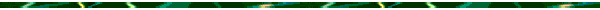 Veuillez cocher les cases correspondant à votre choix dans les tableaux ci-dessous Adhesion à l’ADELF uniquement - tarif par personne en euros :Adhesion à l’ADELF ET abonnement a la RESP pour 2022 - tarif par personne en € :Mode de paiement :    Chèque 	 Virement3 DATE : …..../..../…20221 Internes et master de santé publique, doctorants, étudiants en épidémiologie : Merci de joindre la photocopie de votre carte d’étudiant2 A condition de faire un paiement unique pour l’ensemble des personnes du groupe, uniquement par chèque ou virement.3 Merci de mentionner votre nom ou le numéro de la facture sur l’avis de virement, qu’il soit individuel ou institutionnelNouveau RIB	Domiciliation bancaire ADELFBPACA ARLAC - 00074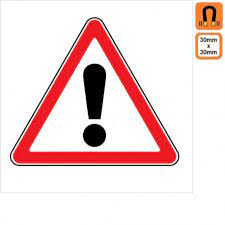 2, allées des Conviviales - 33700 Mérignac - FranceCode Banque 10907 – Code Guichet 00074 – N° de Compte 16221230172 - clé 01IBAN FR76 1090 7000 7416 2212 3017 201 – Adresse SWIFT (BIC) CCBPFRPPBDXN° SIRET 503 938 797 00019 - Code APE 9499ZInformations complémentaires • Année de naissance : 19 |__|__| 			• Sexe : F 	M • Fonction ………………………………………………………………………………………………• Institution de rattachement : 	Principal 		Secondaire (Le cas échéant). Établissement de recherche public 			. Autre structure publique de recherche (Registre, INRS, etc.)			. Enseignement supérieur (CHU, Univ. non médicale, École, etc.) 			. Administration de santé publique (ministère, administration	hospitalière, etc.) 			. Agences de santé publique			. Observatoire de la santé			. Organisme de protection sociale 			. Département d’Information Médicale (DIM)			. Hôpital général (non DIM) 			. Médecine du travail 			. Médecine de prévention (Protection Maternelle et infantile, 	médecine scolaire, etc.) 			. Professions de soins 			. Société privée d’étude ou de recherche 			. Mutuelle ou assurance			. Industrie de la santé (labo pharmaceutique, matériel médical, etc.)			. Entreprise hors secteur santé			. Association d’usagers ou de malades, organisation syndicale, etc. 			• Domaines d’expertise à définir par 2 mots-clés autres qu’épidémiologieMot-clé 1 :…………………………………………………………………………………….………Mot-clé 2 : ……………………………………………………………………………………………Bulletin à retourner complété à :adelf.cotisations@gmail.comCotisations individuellesCotisations individuellesCotisations individuellesCotisations individuellesCotisations de groupe2(à partir de 10 personnes)Cotisations de groupe2(à partir de 10 personnes)AdhesionEtudiants1Etudiants en Epidémiologie1Juniors (<45ans)Seniors(>=45ans)Juniors (<45ans)Seniors(>=45ans)dhésion 2022 20 Gratuit 2 ans 35 45 28 35Adhésion 2022-2024 40 20 85 115 64 85ADELF 2022 + Abonnement a la RESP 2022Cotisations individuellesCotisations individuellesCotisations individuellesCotisations individuellesCotisations individuellesCotisations de groupe2(à partir de 10 personnes)Cotisations de groupe2(à partir de 10 personnes)ADELF 2022 + Abonnement a la RESP 2022Etudiants1Etudiants Epidémiologie1Juniors (<45ans)Seniors(>=45ans)Juniors (<45ans)Juniors (<45ans)Seniors(>=45ans) Adhésion couplée 169 149 184 194 177 177 184